DAVIS COUNTY BOARD OF HEALTHHOUSING REGULATION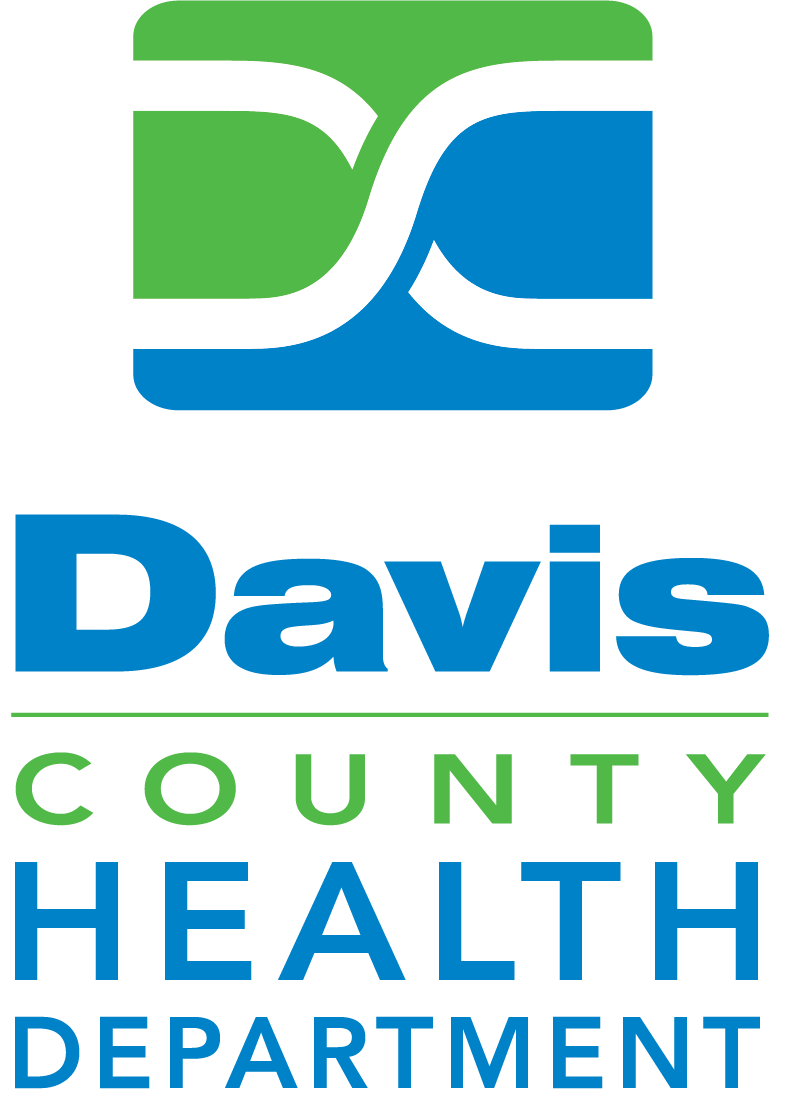 PURPOSEThe purpose of this regulation is to preserve, promote, and protect the public health, safety, and general welfare of residents and visitors in Davis County by establishing minimum housing maintenance, sanitation, and use standards that shall be maintained by Owners and Occupants. SCOPEThis regulation is applicable to all Residential Areas within all incorporated and unincorporated areas of Davis County. AUTHORITY AND APPLICABLE LAWSThis regulation is adopted under the authority of the Davis County Board of Health in accordance with Utah Code Annotated (UCA) Section 26A-1-121.DEFINITIONSDEPARTMENT:  The Davis County Health Department.HAZARDOUS MATERIALS:  Any substance that may pose an unreasonable risk to health and safety of the Occupant, the public, or the environment.HEATING DEVICE:  quipment used to heat water or air in a welling. It shall include radiant heaters, gas forced air units, boiler units, or other commonly used devices as an integral part of the structure, but does not include kitchen appliances.HOT WATER:  Water heated to a temperature of not less than 110 degrees Fahrenheit (110° F (43.3° C)) at the outlet.INFESTATION:  .LEADPAINT:  Paint and similar surface-coating materials that contain lead .NUISANCE:  OCCUPANT:  Any Person living, sleeping, cooking, or eating in or having possession of a Unit or a Rooming Unit.OWNER:  Any Person who, alone, jointly, or severally with others:has legal title to any premises, Unit, Rooming House, or Rooming Unit, with or without accompanying actual possession thereof;has care, charge, or control of any premises, Unit, Rooming House, or Rooming Unit, as Owner, agent of the Owner, or other Person;is executor, administrator, trustee, or guardian of the estate of the Owner;is a mortgagee in possession; or,is the senior officer or trustee of the association of unit Owners of a condominium.PERSON:  Any individual, firm, corporation and its officers, association, partnership, cooperative, trustee, executor of an estate, governmental agency or any other legal entity recognized by law, in the singular or plural.RENTAL UNIT:  Any nit rent to another Person. It includes, but is not limited to: single family residences, such as houses or mobile homes; multi-unit housing, such as duplexes, triplexes, four-plexes, apartment buildings, and condominium units.ROOMING HOUSE:  Any welling containing one or more Rooming Units in which space is rented, leased, or hired out by the wner or operator. A Rooming House shall includebut not be limited to dormitories, group homes, and boarding houses.ROOMING UNIT:  A TENANT:  Any Occupant that rents a nit from the Owner.UNIT ENCLOSURE:  The exterior envelope or physical separator between the interior and the exterior environments of a Unit.REGULATIONRight of EntryInspections of private wellings are made by the consent of Owner, Occupant, or an otherwise responsible or upon a warrant issued by a court.ReAn Owner or Occupant may not rent to another Person, or permit occupancy of any Unit unless it complies with this regulation.Tenant.Tenants shall be responsible for the following duties. of Unit.
Tenantsshall  fixtures .Sanitation of .
Tenant shall keep clean and sanitary all parts of the premises they utilize by properly disposing of all garbage, refuse, fecal matter, or any other solid waste they generate.Infestations.
Tenant of a welling containing a single welling nit shall be responsible for the control of an Infestation n the . Owner Repair Access.
If a Tenant unreasonably denies access, refuses entry, or withholds consent to the Owner of a Rental Unit to enter for the purpose of making repairs to the Rental Unit, the compliance date for a notice issued shall be suspended.General SanitationIf the Person responsible cannot be determined, the Owner of the property will be held responsible for any violations of this section.Nuisance Control.
The Person responsible shall abate or remediate all Nuisancesor precursors to Nuisances found.Hazardous Materials.
Hazardous Materials shall be properly handled, stored, used, and disposed.Stagnant Water.
Stagnant pools of water shall be drained to prevent the harborage of .Solid Waste Control.
All garbage, refuse, fecal matter, or other solid waste generated or accumulated shall be properly managed by the Person responsible. Responsibilities for Vacant .
If a is vacant, the Owner shall secure and maintain the , and remove all garbage, refuse, and solid waste from the premises and abate or remediate all Nuisances.Closed to OccupancyIt shall be unlawful for any Person to  losed to ccupancy..
EnforcementIt is unlawful for any Person not to comply with this regulation or to interfere with the Department in the performance of its duties.Notice.
A notice may be issued for any violation of this regulation. Closed to Occupancy.failure to comply with a notice issued under this regulationVacating Units.
Any that is closed to occupancy shall be vacated within a reasonable time as ordered by the Department.Reopening Units.
Any Unit closed to occupancy may not be occupied until approval of the Department is given and all placards are removed.PENALTYCriminal Penalties Pursuant to UCA Section 26A-1-123ny Person  guilty by a court of:  violating any of the provisions of this regulation; or violating, disobeying, or disregarding any otice or rder issued under this regulation is guilty of a class B misdemeanorny Person found guilty of a subsequent similar violation within two years of the initial violation is guilty of a class A misdemeanorach day such violation is committed or permitted to continue shall constitute a separate violationonviction under this section does not relieve the Person convicted from civil liability.Civil and Administrative PenaltiesAny Person who violates any of the provisions of this regulation or violates, disobeys, or disregards any otice or rder issued under this regulation shall be subject toSEVERABILITYIf any provision, clause, sentence, or paragraph of this regulation or the application or circumstances shall be held invalid, such invalidity shall not affect the other provisions or applications of this regulation.  The valid part of any clause, sentence, or paragraph of this regulation shall be given independence from the invalid provisions or application, and to this end, the provisions of this regulation are hereby declared to be severable.IN WITNESS WHEREOF, the Davis County Board of Health has passed, approved, and adopted this regulation this 12th day of February, 2013.Effective date:  February 12, 2013Revised and Amended:  August 11, 2015.Signed:	_______________________Board ChairmanAttest:	_______________________	Brian Hatch, MPH	Director of Health